INDICAÇÃO Nº 6006/2017Indica ao Poder Executivo a execução de serviços de reparos na camada asfáltica da Rua João Lopes Machado Filho, no Jardim Santa Fé.Excelentíssimo Senhor Prefeito Municipal, Nos termos do Art. 108 do Regimento Interno desta Casa de Leis, dirijo-me a Vossa Excelência para sugerir que, por intermédio do Setor competente, que sejam executados reparos na camada asfáltica da Rua João Lopes Machado Filho, no Jardim Santa Fé.Justificativa:          		Moradores do bairro reclamam das péssimas condições em que se encontra a referida via, agravada com o trânsito pesado de caminhões que transportam terra e entulhos das obras do Condomínio Jóias de Santa Bárbara. Segundo eles, o fluxo desse tipo de veículo aumentou e o asfalto está cedendo em vários pontos, com a formação dos chamados “borrachudos”, impedindo o trânsito normal de motoristas. Por esta razão, pedem providências urgentes do setor de obras do município.Plenário “Dr. Tancredo Neves”, em 20 de julho de 2017.José Antonio Ferreira“Dr. José”Vereador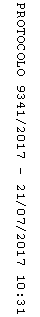 